PSICHOLOGIJOS ILGALAIKIS PLANAS III GIMNAZIJOS KLASEIIlgalaikio plano pavyzdyje pateikiamas preliminarus Bendruosiuose ugdymo planuose dalykui numatyto valandų skaičiaus paskirstymas:stulpelyje Mokymo(si) turinio skyrius yra pateikiami Psichologijos bendrosios programos (toliau – BP) mokymosi turinio skyriai; stulpelyje Mokymo(si) turinio tema yra pateikiamos Psichologijos bendrosios programos (toliau – BP) temos. Po šio stulpelio gali būti įterpiamas stulpelis Tema, kuriame būtų pateikiamos pamokų temos;stulpelyje Val. sk. yra nurodytas galimas nagrinėjant temą pasiekimams ugdyti skirtas pamokų skaičius. Daliai temų valandos nurodytos intervalu, pvz., 1–2. Lentelėje pateiktą pamokų skaičių mokytojas gali keisti atsižvelgdamas į mokinių poreikius, pasirinktas mokymosi veiklas ir ugdymo metodus. Bendras valandų skaičius – 34;stulpelyje Galimos mokinių veiklos pateikiamas veiklų sąrašas yra susietas su BP įgyvendinimo rekomendacijų dalimi „Dalyko naujo turinio įgyvendinimo rekomendacijos“, kurioje galima rasti išsamesnės informacijos apie ugdymo proceso organizavimą įgyvendinant atnaujintą BP.Dėl ilgalaikio plano formos susitaria mokyklos bendruomenė, tačiau nebūtina siekti vienodos formos. Skirtingų dalykų ar dalykų grupių ilgalaikių planų forma gali skirtis, svarbu atsižvelgti į dalyko(-ų) specifiką ir sudaryti ilgalaikį planą taip, kad jis būtų patogus ir informatyvus mokytojui, padėtų planuoti trumpesnio laikotarpio (pvz., pamokos, pamokų ciklo, savaitės) ugdymo procesą, kuriame galėtų būti nurodomi ugdomi pasiekimai, kompetencijos, sąsajos su tarpdalykinėmis temomis. Užduočių ar mokinių darbų, iliustruojančių pasiekimų lygius, pavyzdžių galima rasti BP įgyvendinimo rekomendacijose. Planuodamas mokymosi veiklas mokytojas tikslingai pasirenka, kurias kompetencijas ir pasiekimus ugdys atsižvelgdamas į konkrečios klasės mokinių pasiekimus ir poreikius. Šį darbą palengvins naudojimasis Švietimo portale atvaizduota BP su mokymo(si) turinio, pasiekimų, kompetencijų ir tarpdalykinių temų nurodytomis sąsajomis. Kompetencijos nurodomos prie kiekvieno pasirinkto koncentro pasiekimo: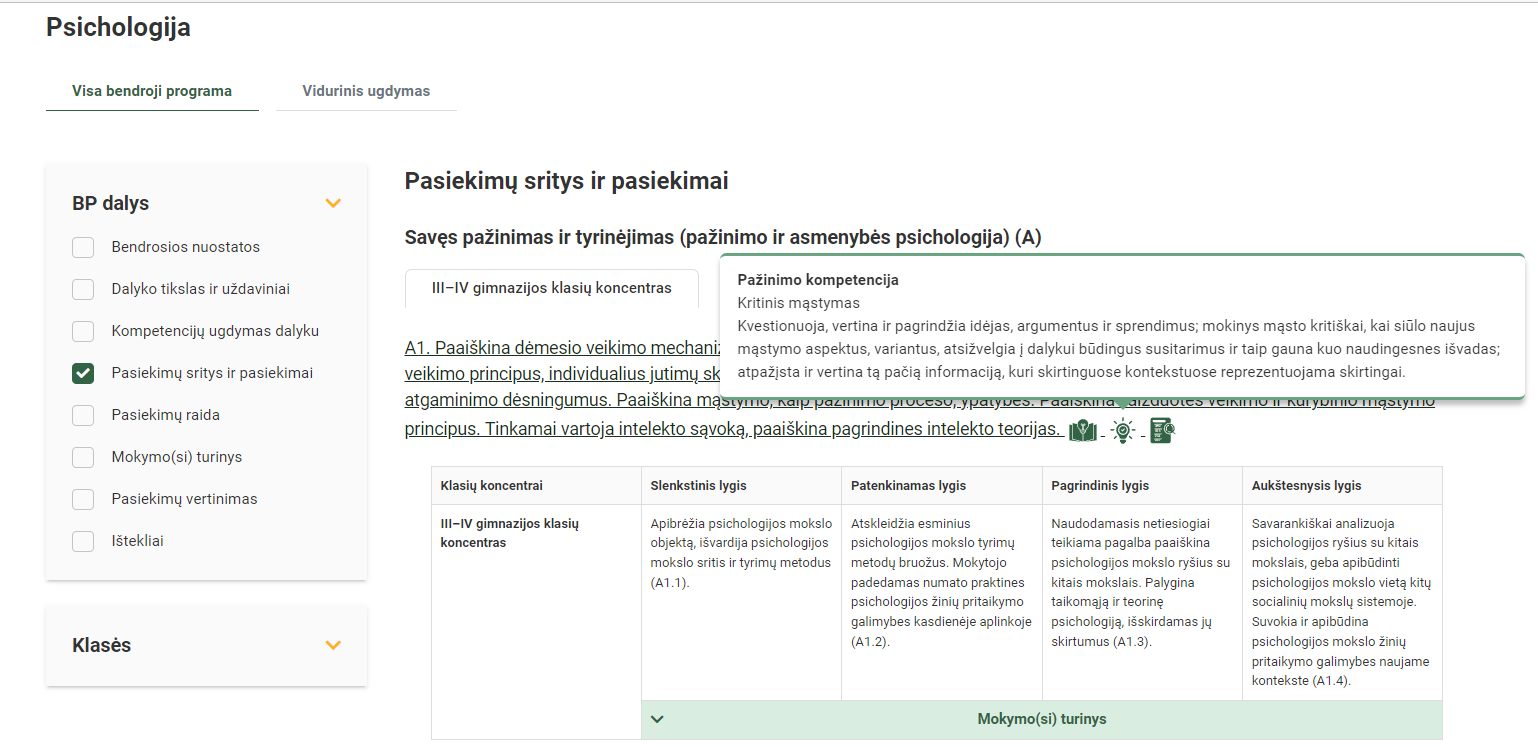 Spustelėjus ant pasirinkto pasiekimo, išsiskleidžia mokymo(si) turinio langas: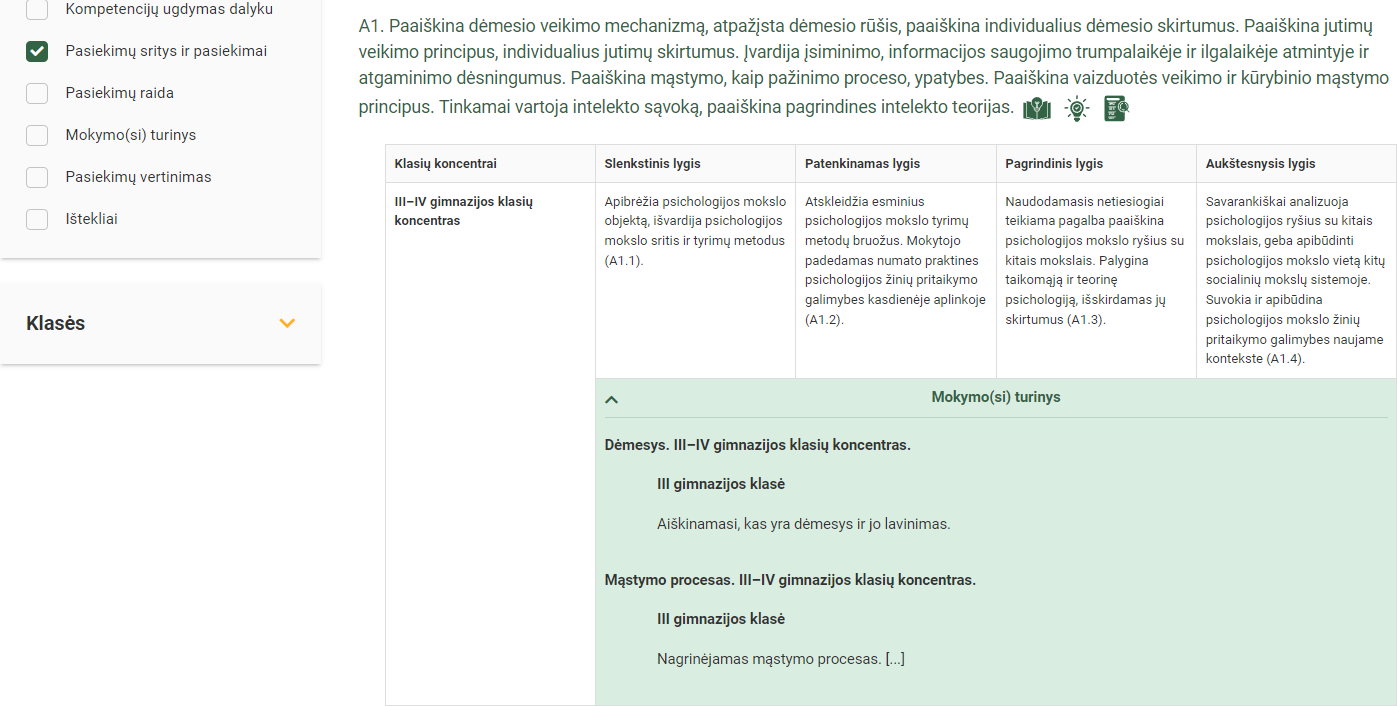 Tarpdalykinės temos nurodomos prie kiekvienos mokymo(si) turinio temos. Užvedus žymeklį ant prie temų pateiktų ikonėlių atsiveria langas, kuriame matoma tarpdalykinė tema ir su ja susieto(-ų) pasiekimo(-ų) ir (ar) mokymo(si) turinio temos(-ų):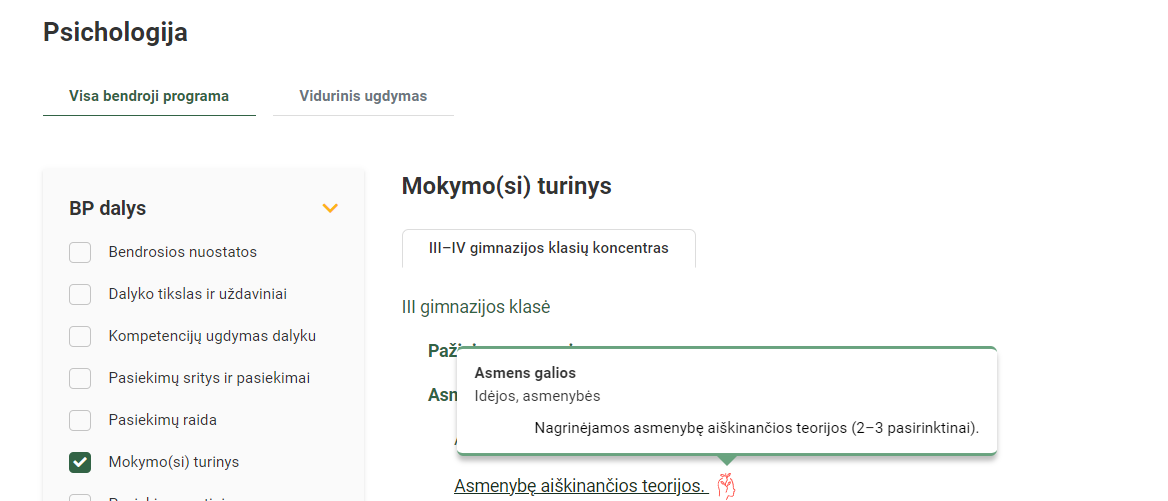 Bendra informacija:	Mokslo metai _______________	Pamokų skaičius per savaitę ____	Vertinimas: _____________________________________________________________________________________ __________________________________________________________________________________________________________________________________________________________________________ Mokymo(si) turinio skyriusMokymo(si) turinio temaVal. sk.Galimos mokinių veiklosĮvadas. Psichologija – mokslinių ir praktinių žinių sistemaPsichologija – mokslas tau ir apie tave1Nagrinėjamos šiuolaikinės psichologijos šakos, psichologijos žinių pritaikymo galimybės. Aiškinamasi, kokie yra psichologijos tyrimo metodai.Pažinimo procesaiJutimai ir suvokimas1-2Aiškinamasi, kas yra jutimas ir suvokimas.Pažinimo procesaiDėmesys1-2Aiškinamasi, kas yra dėmesys ir jo lavinimasPažinimo procesaiAtmintis1-2Aiškinamasi, kas yra atmintis ir kokie jos stiprinimo būdaiPažinimo procesaiVaizduotė1Aiškinamasi, kas yra vaizduotėPažinimo procesaiMąstymo procesas3Nagrinėjamas mąstymo procesas, kūrybinis mąstymasPažinimo procesaiBendrieji gebėjimai2Nagrinėjami bendrieji gebėjimai (2–3 pasirinktinai), intelektas Asmenybės psichologijaAsmenybės samprata1Aptariamas asmenybės apibūdinimas, tipai, vientisumas.Asmenybės psichologijaAsmenybę aiškinančios teorijos2Nagrinėjamos asmenybę aiškinančios teorijos (2–3 pasirinktinai).Asmenybės psichologijaAsmenybės raida1-2Aiškinamasi asmenybės raidaAsmenybės psichologijaTemperamentas1Aiškinamasi, kas yra temperamentasAsmenybės psichologijaCharakteris1Aiškinamasi, kas yra charakterisAsmenybės psichologija„Aš“ vaizdas2Nagrinėjamas „Aš“ vaizdas. Savęs vertinimasAsmenybės psichologijaEmocijos ir jausmai1-2Nagrinėjamas emocijų ir jausmų pasaulisPagalbos sau ir kitam galimybių pažinimasYpatingi jausmai1Aptariama, kokie yra ypatingi jausmai (pyktis, baimė, gėda, kaltė) Pagalbos sau ir kitam galimybių pažinimasEmocijų sutrikimai1Nagrinėjami emocijų sutrikimai, emocijų ir nuotaikų valdymasPagalbos sau ir kitam galimybių pažinimasStresas1-2Nagrinėjamas stresas ir jo valdymasPagalbos sau ir kitam galimybių pažinimasSmurtas1Aiškinamasi smurto ypatumai, jo rūšys, priežastys, pasekmės, pagalbos galimybėsPagalbos sau ir kitam galimybių pažinimasPsichologinės krizės2Aiškinamasi psichologinės krizės samprata, prevencija ir įveikos strategijosPagalbos sau ir kitam galimybių pažinimasSavižudybė1Nagrinėjama savižudybės psichologijaApibendrinimasMokymosi rezultatų aptarimas1Aptariami mokymosi rezultatai